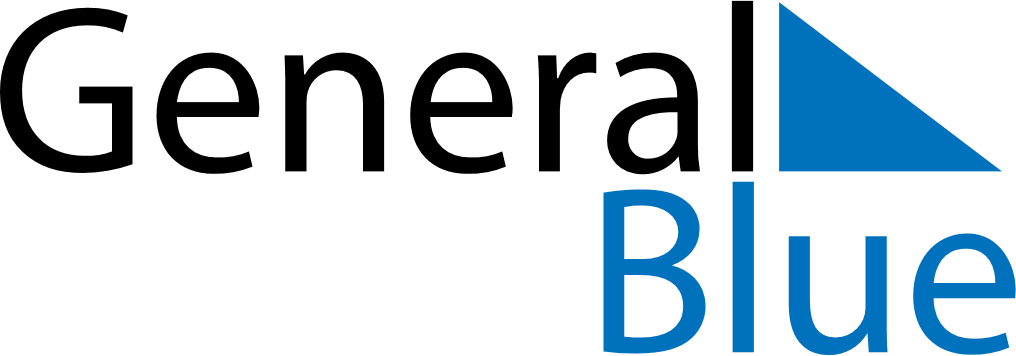 May 2021May 2021May 2021May 2021San MarinoSan MarinoSan MarinoMondayTuesdayWednesdayThursdayFridaySaturdaySaturdaySunday112Labour DayLabour Day34567889Mother’s Day10111213141515161718192021222223242526272829293031